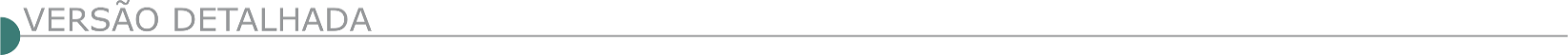 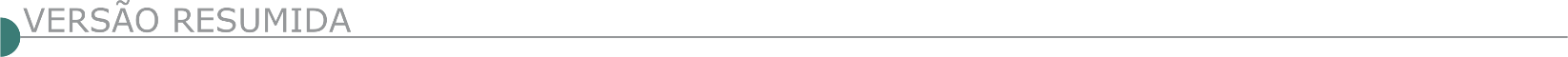 ESTADO DE MINAS GERAISPREFEITURA MUNICIPAL DE BONFIM RETIFICAÇÃO - TOMADA DE PREÇOS 005/2023Prestação de serviços de restauração e revitalização dos elementos arquitetônicos e bens integrados e artísticos das Capelas dos Passos da Paixão de Cristo pertencentes ao Patrimônio Histórico do munícipio de Bonfim/MG. Onde se lê: 05/07/2023 às 10:00 horas. Leia-se: 08/08/2023 às 14:00 horas. Informações e edital disponíveis na prefeitura de Bonfim, com sede na Av. Gov. Benedito Valadares, 170, Centro - telefax: (31) 3576-1318, e-mail licitabonfim@yahoo.com.br e site www.prefeiturabonfim.mg.gov.brRETIFICAÇÃO - TOMADA DE PREÇO Nº 009/2023Objeto: Reforma da Praça Ruth Brandão neste município de Bonfim. Onde lê: 13/07/2023 às 13:30 horas. LA: 18/07/2023 às 14:00 horas. Informações e edital disponíveis na Prefeitura de Bonfim, com sede na Av. Gov. Benedito Valadares, 170, Centro. Telefax: (31) 3576-1318, e-mail licitabonfim@yahoo.com.br e site www.prefeiturabonfim.mg.gov.br.PREFEITURA MUNICIPAL DE BORDA DA MATA - CONCORRÊNCIA Nº 015/2023Objeto: Execução da construção da Unidade Básica de Saúde. Abertura da sessão: 27/07/2023 às 09:30. O edital está disponibilizado no site www.bordadamata.mg.gov.br. Informações (35) 3445-4900.PREFEITURA MUNICIPAL DE CONCEIÇÃO DAS ALAGOAS - CONCORRÊNCIA Nº 3.02.2023Objeto: Construção de Unidade Escolar identificada como Escola de 09 salas, dois pavimentos. Torna público que fará no dia 28 de julho de 2023, com entrega dos envelopes até às 10:00 horas e abertura dos envelopes às 10:30 horas, confrontando com a Rua Antônio Senhorinha de Jesus, S/Nº, e Bairro Epaminondas Costa Martins, loteamento Jardim Europa. Mais informações estarão à disposição na Prefeitura Municipal, departamento de aquisições e contratações de serviços, na Rua Floriano Peixoto, nº 395. Telefone: (34) 3321-0029.PREFEITURA MUNICIPAL DE DIVINÓPOLIS - TOMADA DE PREÇO Nº. 024/2023Objeto: Execução da praça esportiva do Bairro Vila das Roseiras, localizada no encontro da Rua José Teodoro Ferreira com Rua José Penha Laine, no Município de Divinópolis/MG.A abertura dos envelopes dar-se-á no dia 13 de julho de2023às 09:00 horas na sala de licitações desta Prefeitura, localizada na Av. Paraná nº. 2.601 - 3º Andar (sala 315), São José, CEP 35.501-170, Município de Divinópolis. O edital em inteiro teor está disponível pelo site www.divinopolis.mg.gov.br. Quaisquer informações poderão ser obtidas no endereço acima ou pelo site, informações e esclarecimentos pelos telefones (37) 3229-8127 / 3229-8128.PREFEITURA MUNICIPAL DE ESTRELA DO INDAIÁ - TOMADA DE PREÇOS N° 009/2023Objeto: Execução da segunda etapa da revitalização e ampliação da Praça De Esportes Marinho Rodrigues Belo, situada à Rua Dom Pedro I, nº 248, a ser realizado no dia 12/07/2023 às 08:00 horas. Informações podem ser obtidas no setor Licitações à Praça São Sebastião, 219, telefone (37) 3553-1200 ou por e-mail licitacao@estreladoindaia.mg.gov.br.PREFEITURA MUNICIPAL DE EXTREMA -  CONCORRÊNCIA PÚBLICA Nº 000006/2023Objeto: Execução de Obras de Pavimentação e Drenagem, sem fornecimento de materiais, incluso fornecimento de Equipamentos para execução dos Serviços, que fará realizar às 09:00 horas do dia 27 de julho de 2023, na sala Jaguari do Setor de Compras e Licitações - Sala Comercial no Edifício Serra Azul localizada à Rua Ari Pedroso de Alvarenga nº 90 no bairro da Ponte Nova, no Município de Extrema - MG - Cep: 37.640-000.PREFEITURA MUNICIPAL DE FRANCISCO SÁ - TOMADA DE PREÇO Nº 004/2023Objeto: Executar obra de calçamento em bloquetes na Rua Jabuticabeira, Rua Flamboyant e Rua Das Oliveiras, no Bairro Antônio Miranda, e Rua Catuni e Rua José Luiz, no Bairro São Jorge, município de Francisco Sá, Minas Gerais. A abertura da sessão será no dia 11 de Julho de 2023 às 09:00 horas. Site: www.franciscosa.mg.gov.br ou E-mail: licitacaofranciscosamg@gmail.com.PREFEITURA MUNICIPAL DE JUIZ DE FORA - PREGÃO ELETRÔNICO N.º 108/23Objeto: Prestação de Serviços de Limpeza do Rio Paraibuna e dos seus principais afluentes. Data, hora 06/07/23, 09:00 horas. Encontram-se abertos, na Subsecretaria de Licitações e Compras, situada na Av. Brasil, 2001/7º andar, os procedimentos licitatórios relacionados abaixo. O Edital completo poderá ser obtido pelos interessados, em arquivo digital, mediante entrega de um pen-drive, de segunda a sexta-feira, no horário de 14:30 às 17:30 horas ou pelo endereço eletrônico https://www.pjf.mg.gov.br/secretarias/cpl/editais/pregao_eletronico/2023/index.php ou https://www.portaldecompraspublicas.com.br. Quaisquer dúvidas contactar pelo telefone (32) 3690-8188/8187.PREFEITURA MUNICIPAL DE IAPU - TOMADA DE PREÇOS Nº 05/2023Objeto: Execução de pavimentação com blocos pré-moldados de concreto e drenagem pluvial em trechos da Rua 9 e da Rua Professor Olívio Pinto Vieira, Bairro Padre Francisco Weber, município de Iapu/MG. Julgamento: 12/07/2023 às 13:00 horas. Local: Rua João Lemos, n° 37, Centro. Maiores informações pelo telefone (33) 3355-1105.PREFEITURA MUNICIPAL DE IPANEMA - TOMADA DE PREÇOS Nº 008/2023Objeto: Construção de rede de drenagem pluvial e pavimentação em estradas vicinais do Município de Ipanema. Abertura da Sessão Oficial: 14/07/2023 às 09:00 horas. Local: Av. Sete de Setembro, nº 751 A, CEP 36.950-000, Ipanema/MG. Informações pelo telefone: (33) 3314-1410/2288, das 13:00 às 16:00 horas. O Edital e seus anexos encontram-se disponíveis no endereço acima.PREFEITURA MUNICIPAL DE MESQUITA - TOMADA DE PREÇOS Nº 006/2023Objeto: Pavimentação em Blocos Intertravado de Concreto a ser realizado em um trecho no Morro do Cascudo Zona Rural no Município de Mesquita/MG. Abertura dia: 14/07/2023 às 09:00 horas. Maiores informações poderão ser adquiridas junto à Comissão Permanente de Licitações, no Paço Municipal, à Rua Getúlio Vargas, nº 171, Centro, Mesquita - Minas Gerais, no horário 07:00 às 16:00 horas, de segunda a sexta-feira, pelo telefone (33) 3251-1355, através do e-mail licitacao@mesquita.mg.gov.br e do site www.mesquita.mg.gov.br.PREFEITURA MUNICIPAL DE OURO BRANCOCONCORRÊNCIA ELETRÔNICA Nº 3/2023Objeto: Realização da obra de duplicação da Avenida José Rangel, No Bairro Primeiro De Maio, no município de Ouro Branco. As propostas poderão ser anexadas à plataforma a partir das 08:00 horas do dia 27/06/2023 até às 08:00 horas do dia 02/08/2023. A abertura das propostas será às 08:30 horas do dia 02/08/2023 através da plataforma da BLL - Bolsa de Licitações do Brasil www.bll.org.br. O Edital e anexos poderão ser retiradas na plataforma da BLL https://bllcompras.com, no site oficial do Município de Ouro Branco www.ourobranco.mg.gov.br e no Portal Nacional de Contratações Públicas https://www.gov.br/pncp.CONCORRÊNCIA ELETRÔNICA Nº 4/2023Objeto: Realização da obra de contenção e drenagem na Rua José Guilherme E Rua Miguel Vieira Junior, No Centro do município de Ouro Branco. As propostas poderão ser anexadas à plataforma a partir das 08:00 horas do dia 27/06/2023 até às 08:00 horas do dia 03/08/2023. A abertura das propostas será às 08:30 horas do dia 03/08/2023 através da plataforma da BLL - Bolsa de Licitações do Brasil - www.bll.org.br. O critério de julgamento será Menor Preço Global. O Edital e anexos poderão ser retiradas na plataforma da BLL https://bllcompras.com, no site oficial do Município de Ouro Branco www.ourobranco.mg.gov.br e no Portal Nacional de Contratações Públicas - https://www.gov.br/pncp.PREFEITURA MUNICIPAL DE PIUMHICONCORRÊNCIA Nº08/2023Objeto: Construção da nova captação de água bruta do Rio Piumhi e da Unidade de Tratamento de Resíduos da ETA. A data final para protocolização dos envelopes será até às 08:30 horas do dia 16/08/2023 e o início da sessão às 09:00 horas da mesma data. Informações através do site: http://prefeiturapiumhi.mg.gov.br/editais/, ou na sede da Prefeitura de 8:00 às 16:00 horas, pelo telefone (37)3371-9222.CONCORRÊNCIA Nº09/2023Objeto: Execução da obra de construção de uma praça na Rua Rafael Gonçalves Tomé esquina com Rua José Pinto da Costa no bairro Lagoa de Trás, neste Município de Piumhi/MG. A data final para protocolização dos envelopes será até às 08:30 horas do dia 17/08/2023 e o início da sessão às 09:00 horas da mesma data. Informações através do site: http://prefeiturapiumhi.mg.gov.br/editais/, ou na sede da Prefeitura de 8:00 às 16:00 horas, pelo telefone (37)3371-9222.PREFEITURA MUNICIPAL DE PONTE NOVA - PREGÃO ELETRÔNICO Nº 045/2023Objeto: Construção de unidade de transbordo. Data: 11/07/2023 às 13:00 horas. Informações gerais e obtenção dos Editais pelo telefone: [31] 3819- 5454, ramais 206 e 207, no horário de 12:00 às 18:00 horas. Obtenção da integra dos Editais à Avenida Caetano Marinho, 306 - Centro, Ponte Nova - MG, CEP 35.430-001, no endereço www.pontenova.mg.gov.br e no www.comprasnet.gov.br.PREFEITURA MUNICIPAL DE PRATINHA - TOMADA DE PREÇO Nº 003/2023Objeto: Ampliação do espaço físico (almoxarifado) farmácia Rede Minas Unidade De Pratinha, dia 13/07/2023: entrega dos envelopes da documentação de habilitação e com as propostas até às 09:00 horas, dia 13/07/2023: abertura dos envelopes com a documentação de habilitação às 09:05 horas. O edital em inteiro teor estará à disposição dos interessados no site www.pratinha.mg.gov.br ou no departamento de licitação de 2ª a 6ª feira, das 08:00 às 16:00 horas, maiores informações na sede da prefeitura no endereço acima, ou pelo telefone (34)3637-1220.PREFEITURA MUNICIPAL DE SABINÓPOLISTOMADA DE PREÇOS 10/2023Objeto: Execução de obra de construção de arquibancada, pavimentação e outros no Campo de Futebol situado à Rua Joaquim Alves Barroso, neste Município. Menor Preço Global. Abertura 11/07/2023. Maiores informações www.sabinopolis.mg.gov.br.TOMADA DE PREÇOS 11/2023Objeto: Execução de obra de construção de muro de contenção da Rua Geraldo Linhares, neste Município. Menor Preço Global. Abertura 11/07/2023. Maiores informações www.sabinopolis.mg.gov.br.PREFEITURA MUNICIPAL DE SETE LAGOAS/MG – PREGÃO ELETRÔNICO N° 075/2023 Objeto: Fornecimento e instalação de meio-fio de concreto pré-moldado, em diversas Ruas do Município de Sete Lagoas, nos termos solicitados pela Secretaria Municipal de Obras, Segurança, Trânsito e Transporte, que no dia 05/07/2023, às 08:30 horas. Informações através do portal de licitações eletrônicas da Licitar Digital. A íntegra do Edital, com todas as exigências, condições e especificações estabelecidas para o Processo Licitatório, estará à disposição dos interessados no prédio do Núcleo de Licitações e Compras: Avenida Getúlio Vargas, nº 111 - 2º andar - Centro, ou pelo site https://www.setelagoas.mg.gov.br/diario-eletronico ou ainda no site de licitações da Licitar Digital: https://www.licitardigital.com.br. Informações: (31) 3779-3700. Acesse o ambiente de licitações pelo link: https://transparencia.setelagoas.mg.gov.br/licitacoes. Acesse o tutorial para saber como pesquisar o processo licitatório: https://suporte.setelagoas.mg.gov.br/tutorial.pdf.PREFEITURA MUNICIPAL DE SÃO JOSÉ DA SAFIRA - TOMADA DE PREÇOS Nº 3/2023Objeto: Construção de uma quadra poliesportiva no Distrito do Rosendo,. A abertura será no dia 12/07/2023 as 13h00min.PREFEITURA MUNICIPAL DE SÃO JOSÉ DA VARGINHA - TOMADA DE PREÇO Nº02/2023Objeto: Contratação de empresa para pavimentação asfáltica da estrada da Conquista localizada no Município de São José da Varginha. Data de abertura: 18/07/2023 às 10:00 horas. Informações e cópia do Edital: Sala de licitações, Praça São José, nº 10, centro, Cep: 35694-000, São José da Varginha/MG, e-mail: licitacao@saojosedavarginha.mg.gov.br, site: www.saojosedavarginha.mg.gov.br. Telefone: (37) 3275-1242. PREFEITURA MUNICIPAL DE SÃO PEDRO DO SUAÇUÍ - PREGÃO PRESENCIAL Nº 026/2023Objeto: Execução de serviço de coleta e transporte de resíduos sólidos urbanos (lixo da varrição e terra raspagem, lixo domiciliar e lixo sanitário) até o aterro sanitário do município de São Pedro do Suaçuí/MG. Data da abertura: 06/07/2023 às 09:00 horas. O edital e seus anexos poderão ser encontrados na sede da prefeitura ou solicitado pelo e-mail licitacao@saopedrodosuacui.mg.gov.br. Demais informações pelo telefone (33) 3434-1141.PREFEITURA MUNICIPAL DE TRÊS CORAÇÕES - PREGÃO PRESENCIAL SRP: Nº 062/2023Objeto: contratação de empresa especializada em serviços técnicos e na elaboração e implantação de projeto de modernização da gestão territorial urbana e rural com aplicação de soluções modernas, criativas e inteligentes, objetivando estabilizar as receitas próprias, com o fornecimento de uma solução de gestão e fiscalização do espaço territorial urbano e rural na plataforma web, desenvolvida e customizada em software livre de código aberto (Open Source), com implantação, suporte técnico, transferência tecnológica, integração com sistemas nativos e treinamento de servidores públicos e demais serviços necessários ao município. O município de três corações/prefeitura municipal de três corações, com sede na av. Brasil, n.º 225, bairro jardim américa, CEP 37.410-900, torna pública a licitação na modalidade pregão presencial srp. Data de abertura dos envelopes: dia 11 de julho de 2023 as 09:30h. Endereço: av. Brasil, n.º 225 – jardim américa/ departamento de licitação. Sob a responsabilidade da secretaria municipal de finanças, conforme lei federal n.º 8.666 de 21.06.1993 e alterações, lei n.º 10.520/02 e pelas demais condições fixadas neste edital. O edital completo, seus anexos, impugnações, recursos, decisões e demais atos deverão ser acompanhados pelos interessados para ciência através do site www.trescoracoes.mg.gov.br ou no departamento de licitação das 09:00 às 11:00 e das 13:00 às 17:00 horas. Três corações, 22 de junho 2023. PREFEITURA MUNICIPAL DE UBERABA - CONCORRÊNCIA ELETRÔNICA N° 07/2023Objeto: Conclusão da reforma do Mercado Municipal, em atendimento à SESURB. Recebimento das propostas por meio eletrônico: A partir das 12:00 horas do dia 27/06/2023 às 12:59 horas do dia 01/08/2023. Início da Sessão de Disputa de Preços: Às 15:00 horas do dia 01/08/2023. Valor estimado da licitação: R$ 4.082.895,26. O Edital da Concorrência Eletrônica nº 07/2023 estará disponível a partir das 12horas do dia 27/06/2023 através dos seguintes acessos: Portal Eletrônico Oficial do Município de Uberaba/MG, pelo link: https://prefeitura.uberaba.mg.gov.br/portalcidadao/. Portal Nacional de Compras Públicas – PNCP, pelo link: https://www.gov.br/pncp/pt-br. Plataforma Eletrônica de Licitações “LICITAR DIGITAL”, pelo link: https://ammlicita.org.br/. Demais informações podem ser obtidas pelo telefone (34) 3318-0938 ou e-mail: uberaba.cpl.sad@gmail.com.PREFEITURA MUNICIPAL DE URUCUIA - TOMADA DE PREÇOS Nº 006/2023Objeto: Ampliação da Farmácia de Minas, no dia 12 de julho de 2023, às 14:00 horas. Informações telefone (38) 3634-9246. E-mail: licitacao@urucuia.mg.gov.br.ESTADO DO RIO DE JANEIROAGEVAP - ASSOCIAÇÃO PRÓ-GESTÃO DAS ÁGUAS DA BACIA HIDROGRÁFICA DO RIO PARAÍBA DO SUL – REEDIÇÃO -  LICITAÇÃO Nº 00001.000390/2022Objeto: Execução de obras de saneamento básico rural através da instalação de sistemas de "fossa séptica", "fossa biodigestora", "bacias de evapotranspiração", "esterqueira seca" e "esterqueira úmida" em propriedades rurais contempladas pelo Programa Mananciais do CEIVAP nas microbacias do alto curso do rio das Flores em Barra do Piraí/RJ, rio Vieira em Teresópolis/RJ, baixo curso do rio Preto em Campos dos Goytacazes/RJ, córrego do Zíper (Samambaia) em Santos Dumont/MG e Água Limpa em Palma/MG. Data Do Evento: 14/07/2023 às 10:00 horas. Valor estimado: R$ 1.595.000,94. O edital e seus anexos estarão à disposição para consulta ou aquisição no site www.agevap.org.br, maiores informações pelo telefone (24) 3355-8389.ESTADO DO TOCANTINSAGÊNCIA TOCANTINENSE DE TRANSPORTES E OBRAS - CONCORRÊNCIA N° 5/2023Objeto: Execução de obra referente a construção em sua totalidade de unidades escolares do tipo modular, com duas salas de aula, em várias comunidades indígenas do estado do Tocantins. Data, Horário: 27/07/2023 às 10:00 horas. O Edital e os seus anexos poderão ser retirados por meio eletrônico no site: https://www.to.gov.br/ageto/. Outras informações poderão ser obtidas na Comissão de Licitação, através dos telefones (63) 3218-7194/ (63) 3218-1637 e e-mail: slo.ageto@gmail.com, licitacao@ageto.to.gov.br.- PUBLICIDADE -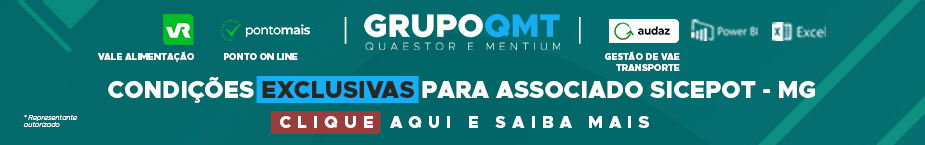 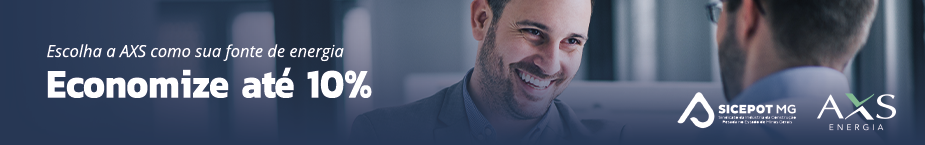 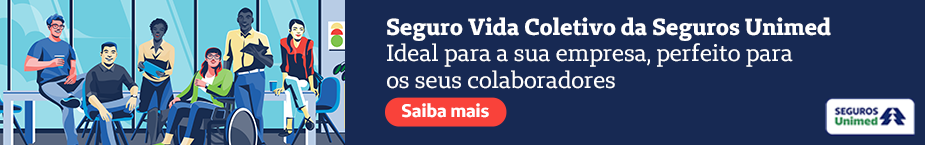 ÓRGÃO LICITANTE: DNIT -  MINISTÉRIO DA INFRAESTRUTURA - DEPARTAMENTO NACIONAL DE INFRAESTRUTURA DE TRANSPORTES ÓRGÃO LICITANTE: DNIT -  MINISTÉRIO DA INFRAESTRUTURA - DEPARTAMENTO NACIONAL DE INFRAESTRUTURA DE TRANSPORTES ÓRGÃO LICITANTE: DNIT -  MINISTÉRIO DA INFRAESTRUTURA - DEPARTAMENTO NACIONAL DE INFRAESTRUTURA DE TRANSPORTES EDITAL: PREGÃO Nº 0240/23-06/ 2023EDITAL: PREGÃO Nº 0240/23-06/ 2023Endereço: Rua Martim de Carvalho, nº 635 – 4º andar – Bairro: Santo Agostinho - Belo Horizonte – MG, fone nº (31) 3057-1551, fax (31) 3057-1550 - CEP: 30.190-094 http://www.dnit.gov.br - E-mail: pregoeiro.sremg@dnit.gov.br. Endereço: Www.dnit.gov.br - Belo Horizonte (MG) - Telefone: (61) 96412290 Endereço: Rua Martim de Carvalho, nº 635 – 4º andar – Bairro: Santo Agostinho - Belo Horizonte – MG, fone nº (31) 3057-1551, fax (31) 3057-1550 - CEP: 30.190-094 http://www.dnit.gov.br - E-mail: pregoeiro.sremg@dnit.gov.br. Endereço: Www.dnit.gov.br - Belo Horizonte (MG) - Telefone: (61) 96412290 Endereço: Rua Martim de Carvalho, nº 635 – 4º andar – Bairro: Santo Agostinho - Belo Horizonte – MG, fone nº (31) 3057-1551, fax (31) 3057-1550 - CEP: 30.190-094 http://www.dnit.gov.br - E-mail: pregoeiro.sremg@dnit.gov.br. Endereço: Www.dnit.gov.br - Belo Horizonte (MG) - Telefone: (61) 96412290 Endereço: Rua Martim de Carvalho, nº 635 – 4º andar – Bairro: Santo Agostinho - Belo Horizonte – MG, fone nº (31) 3057-1551, fax (31) 3057-1550 - CEP: 30.190-094 http://www.dnit.gov.br - E-mail: pregoeiro.sremg@dnit.gov.br. Endereço: Www.dnit.gov.br - Belo Horizonte (MG) - Telefone: (61) 96412290 Endereço: Rua Martim de Carvalho, nº 635 – 4º andar – Bairro: Santo Agostinho - Belo Horizonte – MG, fone nº (31) 3057-1551, fax (31) 3057-1550 - CEP: 30.190-094 http://www.dnit.gov.br - E-mail: pregoeiro.sremg@dnit.gov.br. Endereço: Www.dnit.gov.br - Belo Horizonte (MG) - Telefone: (61) 96412290 OBJETO: Contratação empresa para execução dos serviços necessários de manutenção rodoviária (conservação/recuperação) na rodovia BR- 474/MG, segmento km 89,4 ao km 160,5, conforme condições, quantidades e exigências estabelecidas neste Edital e seus anexos.OBJETO: Contratação empresa para execução dos serviços necessários de manutenção rodoviária (conservação/recuperação) na rodovia BR- 474/MG, segmento km 89,4 ao km 160,5, conforme condições, quantidades e exigências estabelecidas neste Edital e seus anexos.DATAS: Data da sessão:23/06/2023Horário: 09:00Local: Portal de Compras do Governo Federal: www.comprasgovernamentais.gov.brDATAS: Data da sessão:23/06/2023Horário: 09:00Local: Portal de Compras do Governo Federal: www.comprasgovernamentais.gov.brDATAS: Data da sessão:23/06/2023Horário: 09:00Local: Portal de Compras do Governo Federal: www.comprasgovernamentais.gov.brVALORESVALORESVALORESVALORESVALORESValor Estimado da ObraCapital SocialGarantia de PropostaGarantia de PropostaValor do EditalR$ 20.100.292,49R$  -R$ -CAPACIDADE TÉCNICA: c) Comprovação da Capacidade Técnico - Operacional da empresa através de certidão e/ou atestado, fornecido (s) por pessoa (s) jurídica (s) de direito público ou privado, a qualquer tempo, para obras rodoviárias de complexidade equivalente ou superior ao do objeto desta licitação, executados pela empresa licitante, e que comprove ter executado as parcelas de maior relevância, de acordo com os itens abaixo, elaborados conforme o disposto na Instrução Normativa DNIT nº 58, de 17 de setembro de 2021: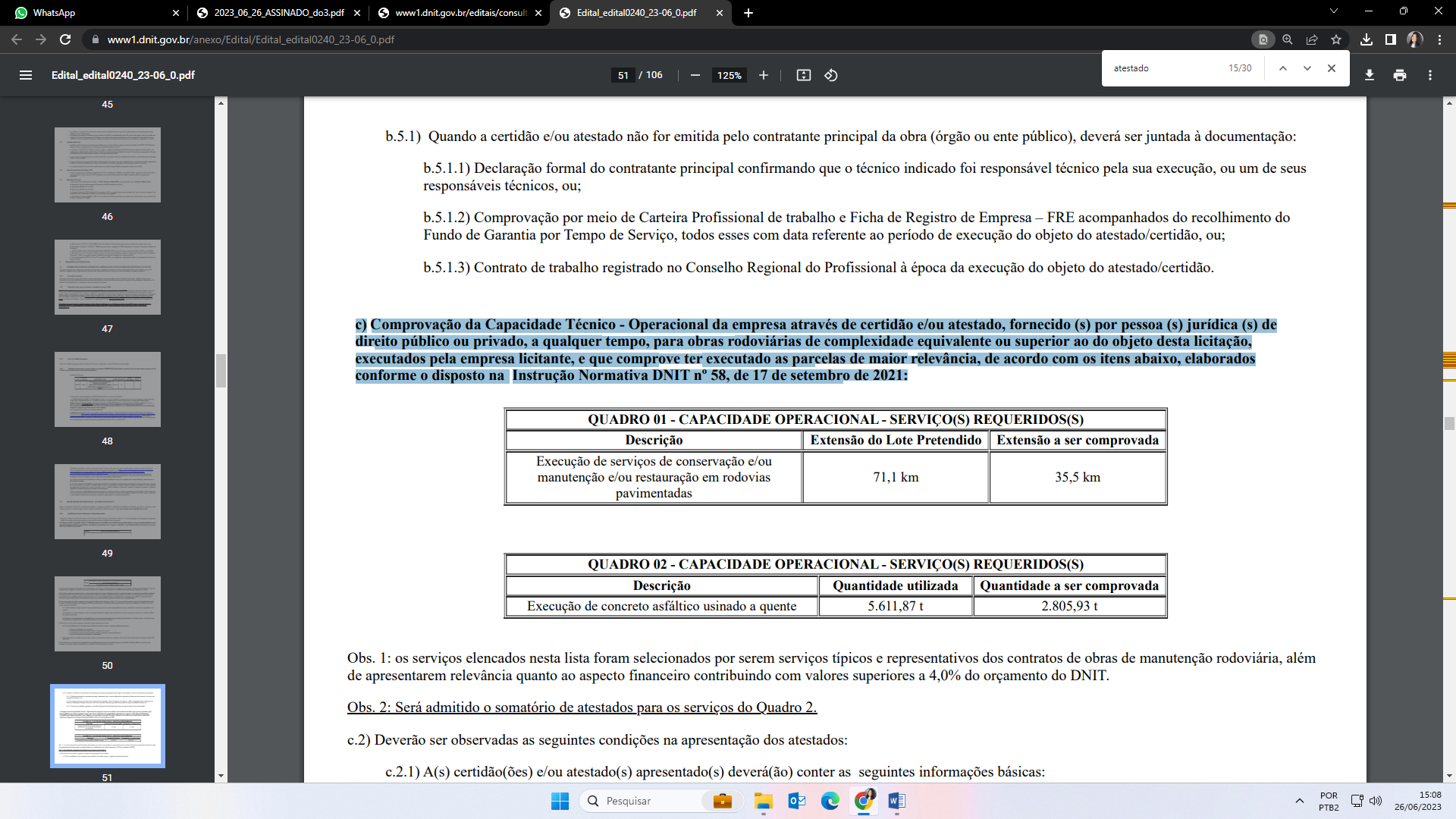 CAPACIDADE TÉCNICA: c) Comprovação da Capacidade Técnico - Operacional da empresa através de certidão e/ou atestado, fornecido (s) por pessoa (s) jurídica (s) de direito público ou privado, a qualquer tempo, para obras rodoviárias de complexidade equivalente ou superior ao do objeto desta licitação, executados pela empresa licitante, e que comprove ter executado as parcelas de maior relevância, de acordo com os itens abaixo, elaborados conforme o disposto na Instrução Normativa DNIT nº 58, de 17 de setembro de 2021:CAPACIDADE TÉCNICA: c) Comprovação da Capacidade Técnico - Operacional da empresa através de certidão e/ou atestado, fornecido (s) por pessoa (s) jurídica (s) de direito público ou privado, a qualquer tempo, para obras rodoviárias de complexidade equivalente ou superior ao do objeto desta licitação, executados pela empresa licitante, e que comprove ter executado as parcelas de maior relevância, de acordo com os itens abaixo, elaborados conforme o disposto na Instrução Normativa DNIT nº 58, de 17 de setembro de 2021:CAPACIDADE TÉCNICA: c) Comprovação da Capacidade Técnico - Operacional da empresa através de certidão e/ou atestado, fornecido (s) por pessoa (s) jurídica (s) de direito público ou privado, a qualquer tempo, para obras rodoviárias de complexidade equivalente ou superior ao do objeto desta licitação, executados pela empresa licitante, e que comprove ter executado as parcelas de maior relevância, de acordo com os itens abaixo, elaborados conforme o disposto na Instrução Normativa DNIT nº 58, de 17 de setembro de 2021:CAPACIDADE TÉCNICA: c) Comprovação da Capacidade Técnico - Operacional da empresa através de certidão e/ou atestado, fornecido (s) por pessoa (s) jurídica (s) de direito público ou privado, a qualquer tempo, para obras rodoviárias de complexidade equivalente ou superior ao do objeto desta licitação, executados pela empresa licitante, e que comprove ter executado as parcelas de maior relevância, de acordo com os itens abaixo, elaborados conforme o disposto na Instrução Normativa DNIT nº 58, de 17 de setembro de 2021:CAPACIDADE OPERACIONAL: b) Comprovação da Capacidade Técnico - Profissional através de atestados e/ou certidões de capacidade técnica em nome de profissional (is) de nível superior (Engenharia Civil ou equivalente), vinculado (s) permanentemente à empresa e indicado (s) como responsável (is) Técnico (s), por execução dos serviços abaixo relacionados: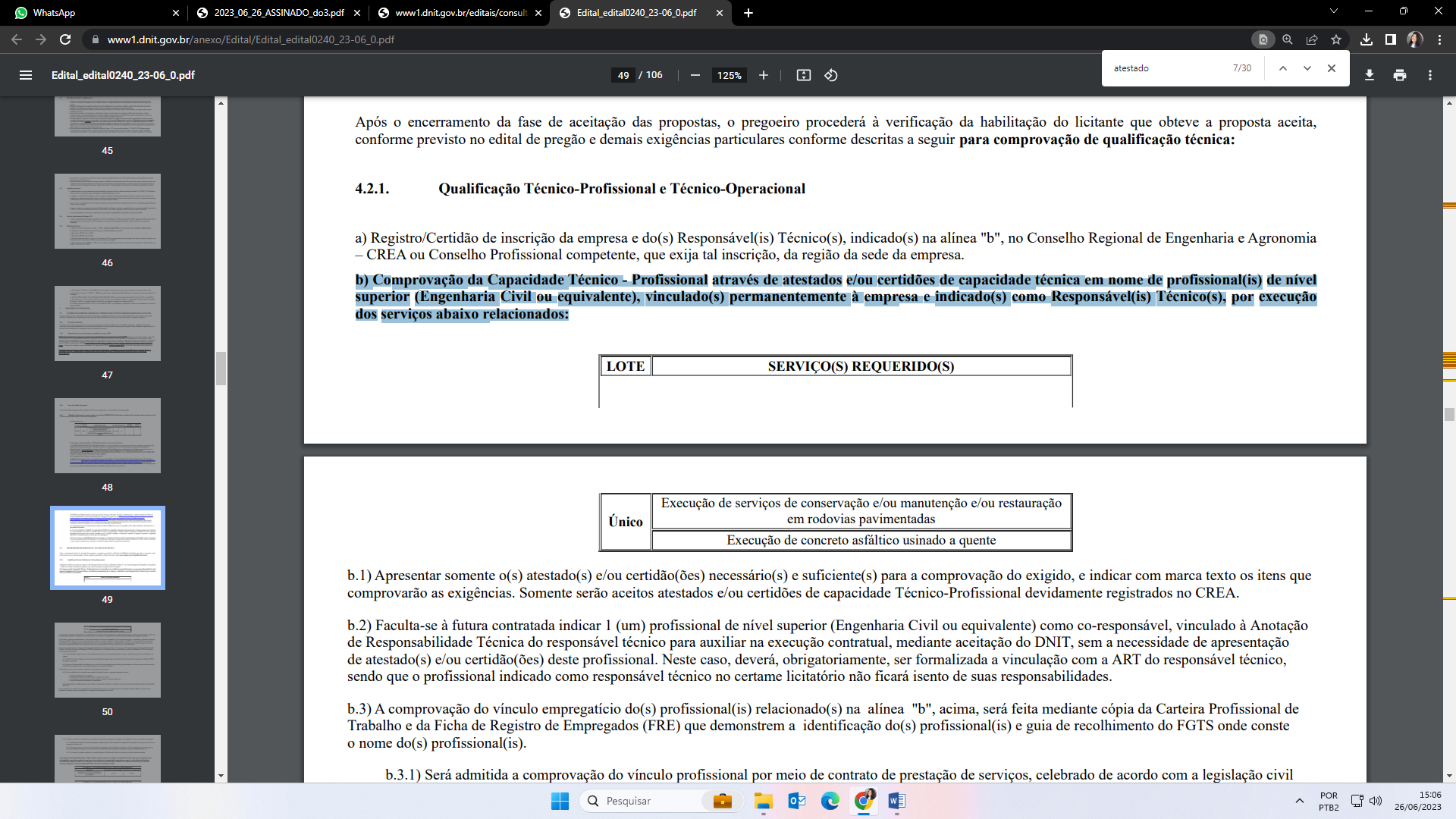 CAPACIDADE OPERACIONAL: b) Comprovação da Capacidade Técnico - Profissional através de atestados e/ou certidões de capacidade técnica em nome de profissional (is) de nível superior (Engenharia Civil ou equivalente), vinculado (s) permanentemente à empresa e indicado (s) como responsável (is) Técnico (s), por execução dos serviços abaixo relacionados:CAPACIDADE OPERACIONAL: b) Comprovação da Capacidade Técnico - Profissional através de atestados e/ou certidões de capacidade técnica em nome de profissional (is) de nível superior (Engenharia Civil ou equivalente), vinculado (s) permanentemente à empresa e indicado (s) como responsável (is) Técnico (s), por execução dos serviços abaixo relacionados:CAPACIDADE OPERACIONAL: b) Comprovação da Capacidade Técnico - Profissional através de atestados e/ou certidões de capacidade técnica em nome de profissional (is) de nível superior (Engenharia Civil ou equivalente), vinculado (s) permanentemente à empresa e indicado (s) como responsável (is) Técnico (s), por execução dos serviços abaixo relacionados:CAPACIDADE OPERACIONAL: b) Comprovação da Capacidade Técnico - Profissional através de atestados e/ou certidões de capacidade técnica em nome de profissional (is) de nível superior (Engenharia Civil ou equivalente), vinculado (s) permanentemente à empresa e indicado (s) como responsável (is) Técnico (s), por execução dos serviços abaixo relacionados: ÍNDICES ECONÔMICOS: CONFORME EDITAL.  ÍNDICES ECONÔMICOS: CONFORME EDITAL.  ÍNDICES ECONÔMICOS: CONFORME EDITAL.  ÍNDICES ECONÔMICOS: CONFORME EDITAL.  ÍNDICES ECONÔMICOS: CONFORME EDITAL. OBSERVAÇÕES: Os esclarecimentos de dúvidas quanto ao Edital e seus Anexos, poderão ser solicitados, preferencialmente, via e-mail, ou por correspondência dirigida à COMISSÃO, no Serviço de Cadastro e Licitações da SREMG/DNIT, no seguinte endereço Rua Martim de Carvalho, 635, Bairro: Santo Agostinho, CEP: 30109-094, no serviço de protocolo, nos dias úteis, das 08h00min às 12h00min e das 13h00min às 17h00min, até 5 (cinco) dias úteis anteriores à data fixada para abertura da licitação. E respostas disponível no endereço www.dnit.gov.br.OBSERVAÇÕES: Os esclarecimentos de dúvidas quanto ao Edital e seus Anexos, poderão ser solicitados, preferencialmente, via e-mail, ou por correspondência dirigida à COMISSÃO, no Serviço de Cadastro e Licitações da SREMG/DNIT, no seguinte endereço Rua Martim de Carvalho, 635, Bairro: Santo Agostinho, CEP: 30109-094, no serviço de protocolo, nos dias úteis, das 08h00min às 12h00min e das 13h00min às 17h00min, até 5 (cinco) dias úteis anteriores à data fixada para abertura da licitação. E respostas disponível no endereço www.dnit.gov.br.OBSERVAÇÕES: Os esclarecimentos de dúvidas quanto ao Edital e seus Anexos, poderão ser solicitados, preferencialmente, via e-mail, ou por correspondência dirigida à COMISSÃO, no Serviço de Cadastro e Licitações da SREMG/DNIT, no seguinte endereço Rua Martim de Carvalho, 635, Bairro: Santo Agostinho, CEP: 30109-094, no serviço de protocolo, nos dias úteis, das 08h00min às 12h00min e das 13h00min às 17h00min, até 5 (cinco) dias úteis anteriores à data fixada para abertura da licitação. E respostas disponível no endereço www.dnit.gov.br.OBSERVAÇÕES: Os esclarecimentos de dúvidas quanto ao Edital e seus Anexos, poderão ser solicitados, preferencialmente, via e-mail, ou por correspondência dirigida à COMISSÃO, no Serviço de Cadastro e Licitações da SREMG/DNIT, no seguinte endereço Rua Martim de Carvalho, 635, Bairro: Santo Agostinho, CEP: 30109-094, no serviço de protocolo, nos dias úteis, das 08h00min às 12h00min e das 13h00min às 17h00min, até 5 (cinco) dias úteis anteriores à data fixada para abertura da licitação. E respostas disponível no endereço www.dnit.gov.br.OBSERVAÇÕES: Os esclarecimentos de dúvidas quanto ao Edital e seus Anexos, poderão ser solicitados, preferencialmente, via e-mail, ou por correspondência dirigida à COMISSÃO, no Serviço de Cadastro e Licitações da SREMG/DNIT, no seguinte endereço Rua Martim de Carvalho, 635, Bairro: Santo Agostinho, CEP: 30109-094, no serviço de protocolo, nos dias úteis, das 08h00min às 12h00min e das 13h00min às 17h00min, até 5 (cinco) dias úteis anteriores à data fixada para abertura da licitação. E respostas disponível no endereço www.dnit.gov.br. ÓRGÃO LICITANTE: SMOBI ÓRGÃO LICITANTE: SMOBIEDITAL:  TOMADA DE PREÇO - SMOBI Nº 034/2023EDITAL:  TOMADA DE PREÇO - SMOBI Nº 034/2023Endereço: Rua dos Guajajaras, 1107 – 14° andar - Centro, Belo Horizonte - MG, 30180-105Informações: Telefone: (31) 3277-8102 - (31) 3277-5020 - Sites: www.licitacoes.caixa.gov.br e www.pbh.gov.br - E-mail cpl.sudecap@pbh.gov.br Endereço: Rua dos Guajajaras, 1107 – 14° andar - Centro, Belo Horizonte - MG, 30180-105Informações: Telefone: (31) 3277-8102 - (31) 3277-5020 - Sites: www.licitacoes.caixa.gov.br e www.pbh.gov.br - E-mail cpl.sudecap@pbh.gov.br Endereço: Rua dos Guajajaras, 1107 – 14° andar - Centro, Belo Horizonte - MG, 30180-105Informações: Telefone: (31) 3277-8102 - (31) 3277-5020 - Sites: www.licitacoes.caixa.gov.br e www.pbh.gov.br - E-mail cpl.sudecap@pbh.gov.br Endereço: Rua dos Guajajaras, 1107 – 14° andar - Centro, Belo Horizonte - MG, 30180-105Informações: Telefone: (31) 3277-8102 - (31) 3277-5020 - Sites: www.licitacoes.caixa.gov.br e www.pbh.gov.br - E-mail cpl.sudecap@pbh.gov.br Objeto: Obra de ampliação e adaptação do CRAS Vila Maria, compreendendo: demolições e remoções, fundações, alvenarias e divisões, coberturas, impermeabilizações, instalações elétricas e telefonia, esquadrias, serralheria, revestimentos, pisos e rodapés, drenagem e pintura.Objeto: Obra de ampliação e adaptação do CRAS Vila Maria, compreendendo: demolições e remoções, fundações, alvenarias e divisões, coberturas, impermeabilizações, instalações elétricas e telefonia, esquadrias, serralheria, revestimentos, pisos e rodapés, drenagem e pintura.DATAS: Recebimento das propostas: até as 10 horas do dia 13/07/2023.Julgamento das propostas: a partir das 10 horas do dia 13/07/2023.DATAS: Recebimento das propostas: até as 10 horas do dia 13/07/2023.Julgamento das propostas: a partir das 10 horas do dia 13/07/2023.Valor Estimado da ObraCapital SocialGarantia de PropostaValor do EditalR$   280.183,27R$ -R$ -R$ -CAPACIDADE TÉCNICA:  10.1.3.2. Atestado (s) de Capacidade Técnico-Profissional fornecido (s) por pessoa (s) jurídica (s) de direito público ou privado, devidamente registrado (s) na entidade profissional competente, de que o (s) profissional (is), comprovadamente integrante (s) do quadro permanente da licitante, executou (aram), na qualidade de responsável (is) técnico (s), serviços de construções ou reformas de edificações.CAPACIDADE TÉCNICA:  10.1.3.2. Atestado (s) de Capacidade Técnico-Profissional fornecido (s) por pessoa (s) jurídica (s) de direito público ou privado, devidamente registrado (s) na entidade profissional competente, de que o (s) profissional (is), comprovadamente integrante (s) do quadro permanente da licitante, executou (aram), na qualidade de responsável (is) técnico (s), serviços de construções ou reformas de edificações.CAPACIDADE TÉCNICA:  10.1.3.2. Atestado (s) de Capacidade Técnico-Profissional fornecido (s) por pessoa (s) jurídica (s) de direito público ou privado, devidamente registrado (s) na entidade profissional competente, de que o (s) profissional (is), comprovadamente integrante (s) do quadro permanente da licitante, executou (aram), na qualidade de responsável (is) técnico (s), serviços de construções ou reformas de edificações.CAPACIDADE TÉCNICA:  10.1.3.2. Atestado (s) de Capacidade Técnico-Profissional fornecido (s) por pessoa (s) jurídica (s) de direito público ou privado, devidamente registrado (s) na entidade profissional competente, de que o (s) profissional (is), comprovadamente integrante (s) do quadro permanente da licitante, executou (aram), na qualidade de responsável (is) técnico (s), serviços de construções ou reformas de edificações.CAPACIDADE OPERACIONAL:   10.1.3.3. Atestado (s) de Capacidade Técnico-Operacional fornecido (s) por pessoa (s) jurídica (s) de direito público ou privado, comprovando que a licitante executou, diretamente, para a obra de construções ou reforma de edificações.CAPACIDADE OPERACIONAL:   10.1.3.3. Atestado (s) de Capacidade Técnico-Operacional fornecido (s) por pessoa (s) jurídica (s) de direito público ou privado, comprovando que a licitante executou, diretamente, para a obra de construções ou reforma de edificações.CAPACIDADE OPERACIONAL:   10.1.3.3. Atestado (s) de Capacidade Técnico-Operacional fornecido (s) por pessoa (s) jurídica (s) de direito público ou privado, comprovando que a licitante executou, diretamente, para a obra de construções ou reforma de edificações.CAPACIDADE OPERACIONAL:   10.1.3.3. Atestado (s) de Capacidade Técnico-Operacional fornecido (s) por pessoa (s) jurídica (s) de direito público ou privado, comprovando que a licitante executou, diretamente, para a obra de construções ou reforma de edificações.ÍNDICES ECONÔMICOS: -ÍNDICES ECONÔMICOS: -ÍNDICES ECONÔMICOS: -ÍNDICES ECONÔMICOS: -OBSERVAÇÕES:  os demais itens do edital e seus anexos permanecem inalterados. Os documentosConsolidados estão disponíveis no site da PBH no link: https://prefeitura.pbh.gov.br/obrase-infraestrutura/licitacao/regime-diferenciado-de-contratacao-013-2023.OBSERVAÇÕES:  os demais itens do edital e seus anexos permanecem inalterados. Os documentosConsolidados estão disponíveis no site da PBH no link: https://prefeitura.pbh.gov.br/obrase-infraestrutura/licitacao/regime-diferenciado-de-contratacao-013-2023.OBSERVAÇÕES:  os demais itens do edital e seus anexos permanecem inalterados. Os documentosConsolidados estão disponíveis no site da PBH no link: https://prefeitura.pbh.gov.br/obrase-infraestrutura/licitacao/regime-diferenciado-de-contratacao-013-2023.OBSERVAÇÕES:  os demais itens do edital e seus anexos permanecem inalterados. Os documentosConsolidados estão disponíveis no site da PBH no link: https://prefeitura.pbh.gov.br/obrase-infraestrutura/licitacao/regime-diferenciado-de-contratacao-013-2023.ÓRGÃO LICITANTE: COPASA-MGÓRGÃO LICITANTE: COPASA-MGEDITAL: Nº CPLI.1120230080Endereço: Rua Carangola, 606, térreo, bairro Santo Antônio, Belo Horizonte/MG.Informações: Telefone: (31) 3250-1618/1619. Fax: (31) 3250-1670/1317. E-mail: Endereço: Rua Carangola, 606, térreo, bairro Santo Antônio, Belo Horizonte/MG.Informações: Telefone: (31) 3250-1618/1619. Fax: (31) 3250-1670/1317. E-mail: Endereço: Rua Carangola, 606, térreo, bairro Santo Antônio, Belo Horizonte/MG.Informações: Telefone: (31) 3250-1618/1619. Fax: (31) 3250-1670/1317. E-mail: OBJETO: Execução, com fornecimento de materiais, das obras e serviços de perfuração de poços tubulares profundos, no âmbito do Estado de Minas Gerais, divididos em dois lotes, sendo Contrato I: Unidades de Negócio Metropolitana (UNMT), Leste (UNLE) e Sul (UNSL) e Contrato II: Unidades de Negócio Norte (UNNT), Oeste (UNOE) e Centro (UNCE), da COPASA MG.OBJETO: Execução, com fornecimento de materiais, das obras e serviços de perfuração de poços tubulares profundos, no âmbito do Estado de Minas Gerais, divididos em dois lotes, sendo Contrato I: Unidades de Negócio Metropolitana (UNMT), Leste (UNLE) e Sul (UNSL) e Contrato II: Unidades de Negócio Norte (UNNT), Oeste (UNOE) e Centro (UNCE), da COPASA MG.DATAS: Entrega: 18/07/2023 às 08:30Abertura: 18/07/2023 às 08:30Prazo de execução: 12 meses.VALORESVALORESVALORESValor Estimado da ObraCapital Social Igual ou SuperiorCapital Social Igual ou SuperiorContrato / lote / Planilha COPASA 01: R$ 8.034.159,09Contrato / lote / Planilha COPASA 02: R$ 7.923.763,78--CAPACIDADE TÉCNICA-PROFISSIONAL:  a) Perfuração de poço tubular profundo, com diâmetro nominal igual ou Superior a 150(cento e cinquenta) mm; b) Execução de teste de bombeamento; c) Instalação ou retirada de revestimento de poços tubulares profundos em tubos de aço carbono preto e /ou galvanizado e/ou inoxidável.CAPACIDADE TÉCNICA-PROFISSIONAL:  a) Perfuração de poço tubular profundo, com diâmetro nominal igual ou Superior a 150(cento e cinquenta) mm; b) Execução de teste de bombeamento; c) Instalação ou retirada de revestimento de poços tubulares profundos em tubos de aço carbono preto e /ou galvanizado e/ou inoxidável.CAPACIDADE TÉCNICA-PROFISSIONAL:  a) Perfuração de poço tubular profundo, com diâmetro nominal igual ou Superior a 150(cento e cinquenta) mm; b) Execução de teste de bombeamento; c) Instalação ou retirada de revestimento de poços tubulares profundos em tubos de aço carbono preto e /ou galvanizado e/ou inoxidável.CAPACIDADE OPERACIONAL:  a) Perfuração de poço tubular profundo, com diâmetro nominal igual ou superior a 150(cento e cinquenta) mm e quantidade igual ou superior a 2.800(dois mil e oitocentos) m; b) Execução de teste de bombeamento, com quantidade maior ou igual a 20(vinte)um; a) Perfuração de poço tubular profundo, com diâmetro nominal igual ou superior a 150(cento e cinquenta) mm e quantidade igual ou superior a 2.800(dois mil e oitocentos) m; b) Execução de teste de bombeamento, com quantidade maior ou igual a 20(vinte)unCAPACIDADE OPERACIONAL:  a) Perfuração de poço tubular profundo, com diâmetro nominal igual ou superior a 150(cento e cinquenta) mm e quantidade igual ou superior a 2.800(dois mil e oitocentos) m; b) Execução de teste de bombeamento, com quantidade maior ou igual a 20(vinte)um; a) Perfuração de poço tubular profundo, com diâmetro nominal igual ou superior a 150(cento e cinquenta) mm e quantidade igual ou superior a 2.800(dois mil e oitocentos) m; b) Execução de teste de bombeamento, com quantidade maior ou igual a 20(vinte)unCAPACIDADE OPERACIONAL:  a) Perfuração de poço tubular profundo, com diâmetro nominal igual ou superior a 150(cento e cinquenta) mm e quantidade igual ou superior a 2.800(dois mil e oitocentos) m; b) Execução de teste de bombeamento, com quantidade maior ou igual a 20(vinte)um; a) Perfuração de poço tubular profundo, com diâmetro nominal igual ou superior a 150(cento e cinquenta) mm e quantidade igual ou superior a 2.800(dois mil e oitocentos) m; b) Execução de teste de bombeamento, com quantidade maior ou igual a 20(vinte)unÍNDICES ECONÔMICOS: conforme edital.ÍNDICES ECONÔMICOS: conforme edital.ÍNDICES ECONÔMICOS: conforme edital.OBSERVAÇÕES: Informações poderão ser solicitadas à CPLI - Comissão Permanente de Licitações de Obras e Serviços Técnicos - E-mail: cpli@copasa.com.br. Respostas aos esclarecimentos solicitados até o quinto dia útil anterior à data prevista serão divulgadas, exclusivamente, pela Internet, na página da COPASA MG www.copasa.com.br, posicionando o cursor na palavra “A COPASA” aparecerá aba e selecionar “Licitações e contratos” ou no canto superior direito clicar em “licitações e contratos”, em seguida selecionar o link: "licitações". Pesquisar pelo número da licitação. Esclarecimento (s), caso haja, estarão com o nome de “Esclarecimento”.OBSERVAÇÕES: Informações poderão ser solicitadas à CPLI - Comissão Permanente de Licitações de Obras e Serviços Técnicos - E-mail: cpli@copasa.com.br. Respostas aos esclarecimentos solicitados até o quinto dia útil anterior à data prevista serão divulgadas, exclusivamente, pela Internet, na página da COPASA MG www.copasa.com.br, posicionando o cursor na palavra “A COPASA” aparecerá aba e selecionar “Licitações e contratos” ou no canto superior direito clicar em “licitações e contratos”, em seguida selecionar o link: "licitações". Pesquisar pelo número da licitação. Esclarecimento (s), caso haja, estarão com o nome de “Esclarecimento”.OBSERVAÇÕES: Informações poderão ser solicitadas à CPLI - Comissão Permanente de Licitações de Obras e Serviços Técnicos - E-mail: cpli@copasa.com.br. Respostas aos esclarecimentos solicitados até o quinto dia útil anterior à data prevista serão divulgadas, exclusivamente, pela Internet, na página da COPASA MG www.copasa.com.br, posicionando o cursor na palavra “A COPASA” aparecerá aba e selecionar “Licitações e contratos” ou no canto superior direito clicar em “licitações e contratos”, em seguida selecionar o link: "licitações". Pesquisar pelo número da licitação. Esclarecimento (s), caso haja, estarão com o nome de “Esclarecimento”.ÓRGÃO LICITANTE: COPASA-MGÓRGÃO LICITANTE: COPASA-MGEDITAL: Nº CPLI. 1120230094Endereço: Rua Carangola, 606, térreo, bairro Santo Antônio, Belo Horizonte/MG.Informações: Telefone: (31) 3250-1618/1619. Fax: (31) 3250-1670/1317. E-mail: Endereço: Rua Carangola, 606, térreo, bairro Santo Antônio, Belo Horizonte/MG.Informações: Telefone: (31) 3250-1618/1619. Fax: (31) 3250-1670/1317. E-mail: Endereço: Rua Carangola, 606, térreo, bairro Santo Antônio, Belo Horizonte/MG.Informações: Telefone: (31) 3250-1618/1619. Fax: (31) 3250-1670/1317. E-mail: OBJETO: Execução com fornecimento parcial de materiais, das obras e serviços de Melhorias no Sistema de Abastecimento de Água de Edgar de Melo / MG.OBJETO: Execução com fornecimento parcial de materiais, das obras e serviços de Melhorias no Sistema de Abastecimento de Água de Edgar de Melo / MG.DATAS: Entrega: 18/07/2023 às 14:30Abertura: 18/07/2023 às 14:30Prazo de execução: 5 meses.VALORESVALORESVALORESValor Estimado da ObraCapital Social Igual ou SuperiorCapital Social Igual ou SuperiorR$ 566.507,99--CAPACIDADE TÉCNICA-PROFISSIONAL:  a) Tubulação com diâmetro nominal (DN) igual ou superior a 50(cinquenta); b) Ampliação e/ou implantação e/ou melhorias de Estação de Tratamento de Água; c) Montagem e instalação de poço tubular profundo; d) Construção ou ampliação ou implantação ou melhorias em Estação de Tratamento de Água; e) Construção civil e/ou reforma em edificações;CAPACIDADE TÉCNICA-PROFISSIONAL:  a) Tubulação com diâmetro nominal (DN) igual ou superior a 50(cinquenta); b) Ampliação e/ou implantação e/ou melhorias de Estação de Tratamento de Água; c) Montagem e instalação de poço tubular profundo; d) Construção ou ampliação ou implantação ou melhorias em Estação de Tratamento de Água; e) Construção civil e/ou reforma em edificações;CAPACIDADE TÉCNICA-PROFISSIONAL:  a) Tubulação com diâmetro nominal (DN) igual ou superior a 50(cinquenta); b) Ampliação e/ou implantação e/ou melhorias de Estação de Tratamento de Água; c) Montagem e instalação de poço tubular profundo; d) Construção ou ampliação ou implantação ou melhorias em Estação de Tratamento de Água; e) Construção civil e/ou reforma em edificações;CAPACIDADE OPERACIONAL:  -CAPACIDADE OPERACIONAL:  -CAPACIDADE OPERACIONAL:  -ÍNDICES ECONÔMICOS: conforme edital.ÍNDICES ECONÔMICOS: conforme edital.ÍNDICES ECONÔMICOS: conforme edital.OBSERVAÇÕES: Informações poderão ser solicitadas à CPLI - Comissão Permanente de Licitações de Obras e Serviços Técnicos - E-mail: cpli@copasa.com.br. Respostas aos esclarecimentos solicitados até o quinto dia útil anterior à data prevista serão divulgadas, exclusivamente, pela Internet, na página da COPASA MG www.copasa.com.br, posicionando o cursor na palavra “A COPASA” aparecerá aba e selecionar “Licitações e contratos” ou no canto superior direito clicar em “licitações e contratos”, em seguida selecionar o link: "licitações". Pesquisar pelo número da licitação. Esclarecimento (s), caso haja, estarão com o nome de “Esclarecimento”.OBSERVAÇÕES: Informações poderão ser solicitadas à CPLI - Comissão Permanente de Licitações de Obras e Serviços Técnicos - E-mail: cpli@copasa.com.br. Respostas aos esclarecimentos solicitados até o quinto dia útil anterior à data prevista serão divulgadas, exclusivamente, pela Internet, na página da COPASA MG www.copasa.com.br, posicionando o cursor na palavra “A COPASA” aparecerá aba e selecionar “Licitações e contratos” ou no canto superior direito clicar em “licitações e contratos”, em seguida selecionar o link: "licitações". Pesquisar pelo número da licitação. Esclarecimento (s), caso haja, estarão com o nome de “Esclarecimento”.OBSERVAÇÕES: Informações poderão ser solicitadas à CPLI - Comissão Permanente de Licitações de Obras e Serviços Técnicos - E-mail: cpli@copasa.com.br. Respostas aos esclarecimentos solicitados até o quinto dia útil anterior à data prevista serão divulgadas, exclusivamente, pela Internet, na página da COPASA MG www.copasa.com.br, posicionando o cursor na palavra “A COPASA” aparecerá aba e selecionar “Licitações e contratos” ou no canto superior direito clicar em “licitações e contratos”, em seguida selecionar o link: "licitações". Pesquisar pelo número da licitação. Esclarecimento (s), caso haja, estarão com o nome de “Esclarecimento”.ÓRGÃO LICITANTE: DER-MGEDITAL: NOVA DATA - CONCORRÊNCIA Nº 054/2023Endereço: Av. dos Andradas, 1.120, sala 1009, Belo Horizonte/MG.Maiores Informações: Telefone: (31) 3235-1272 - Fax: (31) 3235-1004. E-mail: asl@der.mg.gov.br - site www.der.mg.gov.br Endereço: Av. dos Andradas, 1.120, sala 1009, Belo Horizonte/MG.Maiores Informações: Telefone: (31) 3235-1272 - Fax: (31) 3235-1004. E-mail: asl@der.mg.gov.br - site www.der.mg.gov.br OBJETO: Execução de obras para implantação dos abrigos de ônibus e caminhos de pedestres na cidade administrativa do Governo De Minas Gerais (CAMG), localizada no Município De Belo Horizonte, Estado De Minas Gerais.DATAS:ENTREGA DOS ENVELOPES: até às 17:00 horas do dia 28/07/2023.ABERTURA DA LICITAÇÃO: às 09:00 horas do dia 31/07/2023.VALORESVALORESValor Estimado da ObraCapital Social Igual ou SuperiorR$ 9.302.249,27R$ -CAPACIDADE TÉCNICA: a) O profissional deverá ser integrante do quadro permanente da empresa licitante. Na situação de sócio, a comprovação será realizada mediante cópia do contrato social. Quando se tratar de empregado, a comprovação de seu vínculo até a data da apresentação da proposta será feita através de ficha ou de livro de registro de empregado ou de contrato de trabalho. Nos demais casos será suficiente a prova da existência de contrato de prestação de serviço regido pela legislação cível comum. A comprovação da condição de Responsável Técnico da sociedade empresária se fará através da Certidão de Registro e Quitação de Pessoa Jurídica, emitida pelo CREA ou CAU; b) A licitante poderá optar por apresentar uma Declaração conforme modelo constante do ANEXO XI consignando o nome do Responsável Técnico e o tipo de vínculo jurídico a ser estabelecido com o mesmo, nos termos do artigo 30, § 1.º, inciso I, da Lei 8.666/93,, sendo que a efetiva comprovação de que trata a alínea "a" supra será exigida quando da convocação da licitante vencedora para a formalização do contrato, sob pena de decair o direito à contratação, sem prejuízo das sanções previstas no Art.81 da Lei 8.666/93 e das penas previstas no item 4 deste editaCAPACIDADE TÉCNICA: a) O profissional deverá ser integrante do quadro permanente da empresa licitante. Na situação de sócio, a comprovação será realizada mediante cópia do contrato social. Quando se tratar de empregado, a comprovação de seu vínculo até a data da apresentação da proposta será feita através de ficha ou de livro de registro de empregado ou de contrato de trabalho. Nos demais casos será suficiente a prova da existência de contrato de prestação de serviço regido pela legislação cível comum. A comprovação da condição de Responsável Técnico da sociedade empresária se fará através da Certidão de Registro e Quitação de Pessoa Jurídica, emitida pelo CREA ou CAU; b) A licitante poderá optar por apresentar uma Declaração conforme modelo constante do ANEXO XI consignando o nome do Responsável Técnico e o tipo de vínculo jurídico a ser estabelecido com o mesmo, nos termos do artigo 30, § 1.º, inciso I, da Lei 8.666/93,, sendo que a efetiva comprovação de que trata a alínea "a" supra será exigida quando da convocação da licitante vencedora para a formalização do contrato, sob pena de decair o direito à contratação, sem prejuízo das sanções previstas no Art.81 da Lei 8.666/93 e das penas previstas no item 4 deste editaCAPACIDADE OPERACIONAL:  7.1.17. DOCUMENTO H.17: COMPROVAÇÃO DE APTIDÃO DE DESEMPENHO TÉCNICO DA LICITANTE, por meio de atestado (s) ou certidão (ões), fornecidos por pessoa jurídica de direito público ou privado, em nome da licitante, comprovando ter executado Obras de Construção de Pavimento/Passeio em Cimento, Superestruturas em Concreto Armado e Fundações em Sapatas e Estacas.CAPACIDADE OPERACIONAL:  7.1.17. DOCUMENTO H.17: COMPROVAÇÃO DE APTIDÃO DE DESEMPENHO TÉCNICO DA LICITANTE, por meio de atestado (s) ou certidão (ões), fornecidos por pessoa jurídica de direito público ou privado, em nome da licitante, comprovando ter executado Obras de Construção de Pavimento/Passeio em Cimento, Superestruturas em Concreto Armado e Fundações em Sapatas e Estacas.ÍNDICES ECONÔMICOS: Conforme edital. ÍNDICES ECONÔMICOS: Conforme edital. OBSERVAÇÕES: Pedidos de esclarecimento e impugnações ao instrumento convocatório poderão ser feitos em até 5 dias úteis antes da data de abertura de propostas. As impugnações deverão ser formalizadas por escrito ao Diretor Geral do DER/MG, através do Presidente da Comissão de Licitação e protocolizadas no Setor de Protocolo e Arquivo do DER/MG. As respostas aos pedidos de esclarecimentos e impugnação serão divulgadas no site do DER/MG: http://www.der.mg.gov.br/transparencia/licitacoes, antes da abertura dos envelopes contendo as propostas.OBSERVAÇÕES: Pedidos de esclarecimento e impugnações ao instrumento convocatório poderão ser feitos em até 5 dias úteis antes da data de abertura de propostas. As impugnações deverão ser formalizadas por escrito ao Diretor Geral do DER/MG, através do Presidente da Comissão de Licitação e protocolizadas no Setor de Protocolo e Arquivo do DER/MG. As respostas aos pedidos de esclarecimentos e impugnação serão divulgadas no site do DER/MG: http://www.der.mg.gov.br/transparencia/licitacoes, antes da abertura dos envelopes contendo as propostas.